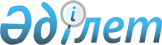 Об утверждении Методик расчета регулярных платежей по займам, выдаваемым банками, организациями, осуществляющими отдельные виды банковских операций, и микрокредитам, выдаваемым организациями, осуществляющими микрофинансовую деятельность, физическим лицам и предусматривающим наличие графика погашения, а также временных баз для расчета вознаграждения по таким займам, (микрокредитам)Постановление Правления Национального Банка Республики Казахстан от 28 января 2016 года № 8. Зарегистрирован в Министерстве юстиции Республики Казахстан 29 февраля 2016 года № 13305.
      Сноска. Заголовок в редакции постановления Правления Национального Банка РК от 23.12.2019 № 249 (вводится в действие с 01.01.2020).

      Примечание РЦПИ!

      Настоящий приказ вводится в действие с 01.07.2016 г.
      В соответствии с законами Республики Казахстан от 31 августа 1995 года "О банках и банковской деятельности в Республике Казахстан" и от 26 ноября 2012 года "О микрофинансовой деятельности" Правление Национального Банка Республики Казахстан ПОСТАНОВЛЯЕТ:
      Сноска. Преамбула в редакции постановления Правления Национального Банка РК от 23.12.2019 № 249 (вводится в действие с 01.01.2020).


      1. Утвердить прилагаемые Методики расчета регулярных платежей по займам и микрокредитам, выдаваемым банками, организациями, осуществляющими отдельные виды банковских операций, и микрофинансовыми организациями физическим лицам и предусматривающим наличие графика погашения, а также временные базы для расчета вознаграждения по таким займам (микрокредитам).
      2. Департаменту по защите прав потребителей финансовых услуг (Терентьев А.Л.) в установленном законодательством Республики Казахстан порядке обеспечить:
      1) совместно с Департаментом правового обеспечения (Сарсенова Н.В.) государственную регистрацию настоящего постановления в Министерстве юстиции Республики Казахстан;
      2) направление настоящего постановления в республиканское государственное предприятие на праве хозяйственного ведения "Республиканский центр правовой информации Министерства юстиции Республики Казахстан":
      на официальное опубликование в информационно-правовой системе "Әділет" в течение десяти календарных дней после его государственной регистрации в Министерстве юстиции Республики Казахстан;
      для включения в Государственный реестр нормативных правовых актов Республики Казахстан, Эталонный контрольный банк нормативных правовых актов Республики Казахстан в течение десяти календарных дней со дня его получения Национальным Банком Республики Казахстан после государственной регистрации в Министерстве юстиции Республики Казахстан;
      3) размещение настоящего постановления на официальном интернет-ресурсе Национального Банка Республики Казахстан после его официального опубликования.
      3. Департаменту международных отношений и связей с общественностью (Казыбаев А.К.) направить настоящее постановление на официальное опубликование в периодических печатных изданиях в течение десяти календарных дней после его государственной регистрации в Министерстве юстиции Республики Казахстан.
      4. Контроль за исполнением настоящего постановления возложить на заместителя Председателя Национального Банка Республики Казахстан Галиеву Д.Т.
      5. Настоящее постановление вводится в действие с 1 июля 2016 года и подлежит официальному опубликованию.
      Действие настоящего постановления распространяется на договоры, заключенные с 1 июля 2016 года. Методики расчета регулярных платежей по займам, выдаваемым банками, организациями, осуществляющими отдельные виды банковских операций, и микрокредитам, выдаваемым организациями, осуществляющими микрофинансовую деятельность, физическим лицам и предусматривающим наличие графика погашения, а также временные базы для расчета вознаграждения по таким займам (микрокредитам)
      Сноска. Заголовок в редакции постановления Правления Национального Банка РК от 23.12.2019 № 249 (вводится в действие с 01.01.2020). 1. Общие положения
      1. Настоящие Методики расчета регулярных платежей по займам, выдаваемым банками, организациями, осуществляющими отдельные виды банковских операций, и микрокредитам, выдаваемым организациями, осуществляющими микрофинансовую деятельность, физическим лицам и предусматривающим наличие графика погашения, а также временные базы для расчета вознаграждения по таким займам (микрокредитам) (далее - Методики) разработаны в соответствии с законами Республики Казахстан от 31 августа 1995 года "О банках и банковской деятельности в Республике Казахстан" и от 26 ноября 2012 года "О микрофинансовой деятельности" и определяют методики расчета регулярных платежей по займам, выдаваемым банками, организациями, осуществляющими отдельные виды банковских операций, и микрокредитам, выдаваемым организациями, осуществляющими микрофинансовую деятельность, физическим лицам и предусматривающим наличие графика погашения, а также временные базы для расчета вознаграждения по таким займам (микрокредитам).
      Требования Методик распространяются на филиалы банков - нерезидентов Республики Казахстан.
      Сноска. Пункт 1 в редакции постановления Правления Агентства РК по регулированию и развитию финансового рынка от 29.01.2021 № 6 (вводится в действие по истечении десяти календарных дней после дня его первого официального опубликования).


      2. Методики применяются к расчету проектов графиков погашения задолженности методами дифференцированных и аннуитетных платежей.
      3. Банк, организация, осуществляющая отдельные виды банковских операций, организация, осуществляющая микрофинансовую деятельность, до заключения договора банковского займа (договора о предоставлении микрокредита) предоставляет физическому лицу (далее - заемщик) для выбора метода погашения займа (микрокредита) проекты графиков погашения займа (микрокредита), рассчитанных методами дифференцированных и аннуитетных платежей.
      Сноска. Пункт 3 в редакции постановления Правления Национального Банка РК от 23.12.2019 № 249 (вводится в действие с 01.01.2020).

 2. Методика расчета регулярных платежей методом аннуитетных
платежей
      4. Расчет размера регулярного (ежемесячного) аннуитетного платежа осуществляется по следующей формуле (результат вычисления округляется до двух знаков после запятой):
                                                 i/12
                                  P = S * -------------------,
                                             1-(1+i/12)-n
      где:
      P – размер регулярного (ежемесячного) аннуитетного платежа;
      i – годовая ставка вознаграждения по займу (микрокредиту);
      S – остаток основного долга по займу (микрокредиту);
      n – количество погашений.
      При использовании временных баз, предусмотренных подпунктами 1) и 2) пункта 9 Методик, формула расчета регулярного (ежемесячного) аннуитетного платежа подлежит корректировке в части учета количества дней в периоде начисления процентов.
      5. Расчет платежа по основному долгу осуществляется по следующей формуле (результат вычисления округляется до двух знаков после запятой):
      S1= P – I,
      где:
      S1 – доля основного долга в регулярном (ежемесячном) аннуитетном платеже;
      P – размер регулярного (ежемесячного) аннуитетного платежа;
      I – размер вознаграждения.
      6. Размеры первого и последнего платежей в графике погашения задолженности по займу (микрокредиту) могут отличаться от регулярных (ежемесячных) аннуитетных платежей. 3. Методика расчета регулярных платежей методом
дифференцированных платежей
      7. Расчет платежа по основному долгу осуществляется по следующей формуле (результат вычисления округляется до двух знаков после запятой):
                                                 S
                                         S1 = --------,
                                                 n
      где:
      S1 – доля основного долга в регулярном дифференцированном платеже;
      S – сумма займа (микрокредита);
      n – количество погашений.
      8. Расчет размера регулярного дифференцированного платежа осуществляется по следующей формуле (результат вычисления округляется до двух знаков после запятой):
      P = S1 + I,
      где:
      P – размер регулярного дифференцированного платежа;
      S1 – доля основного долга в регулярном дифференцированном платеже;
      I – размер вознаграждения. 4. Временные базы для расчета вознаграждения по займу
(микрокредиту) и порядок расчета вознаграждения
      9. При расчете вознаграждения по займу (микрокредиту), предусмотренному в пункте 13 Методики, банками, организациями, осуществляющими отдельные виды банковских операций, и организациями, осуществляющими микрофинансовую деятельность, используются следующие временные базы, равные:
      1) 360 (тремстам шестидесяти) дням в году и фактическому количеству дней в месяце;
      2) 365 (тремстам шестидесяти пяти) или 366 (тремстам шестидесяти шести) дням в году и фактическому количеству дней в месяце;
      3) 360 (тремстам шестидесяти) дням в году и 30 (тридцати) дням в месяце.
      Сноска. Пункт 9 в редакции постановления Правления Национального Банка РК от 23.12.2019 № 249 (вводится в действие с 01.01.2020).


      10. Расчет вознаграждения производится простым методом начисления процентов. Под простым методом начисления процентов следует понимать начисление процентов только на остаток задолженности по займу (микрокредиту).
      11. При досрочном погашении займа (микрокредита) расчет вознаграждения производится за фактическое количество дней пользования займом (микрокредитом).
      12. Для целей расчета вознаграждения дата предоставления займа (микрокредита) и дата полного исполнения обязательства по возврату займа (микрокредита) принимаются за один день.
      13. Расчет вознаграждения по займу (микрокредиту) осуществляется по следующей формуле (результат вычисления округляется до двух знаков после запятой):
                                              i*n
                           I = S * ----------------------------,
                                          360/365/366
      где:
      I – сумма вознаграждения;
      S – остаток основного долга по займу (микрокредиту);
      i – годовая ставка вознаграждения по займу (микрокредиту);
      n – количество дней в периоде, за который начисляются проценты.
					© 2012. РГП на ПХВ «Институт законодательства и правовой информации Республики Казахстан» Министерства юстиции Республики Казахстан
				
Председатель
Национального Банка
Д. АкишевУтверждены
постановлением Правления
Национального Банка
Республики Казахстан
от 28 января 2016 года № 8